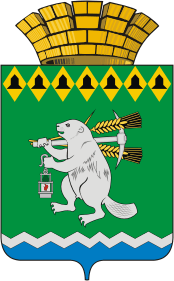 Администрация Артемовского городского округа ПОСТАНОВЛЕНИЕот                                                                                                           №           -ПАО внесении изменений в постановление Администрации Артемовского городского округа от 20.07.2021 № 570-ПА «Об утверждении Примерного положения об оплате труда работников, замещающих должности, не отнесенные к должностям муниципальной службы, и осуществляющих техническое обеспечение деятельности органов местного самоуправления Артемовского городского округа, отраслевых (функциональных) органов Администрации Артемовского городского округа и Примерного положения об оплате труда рабочих отдельных профессий и младшего обслуживающего персонала, занятых обслуживанием органов местного самоуправления Артемовского городского округа, отраслевых (функциональных) органов Администрации Артемовского городского округа»В целях приведения муниципального нормативного правового акта Артемовского городского округа в соответствие Уставу Артемовского городского округа, решению Думы Артемовского городского округа от 17.06.2021 № 833 «Об утверждении структуры Администрации Артемовского городского округа», руководствуясь статьями 30, 31 Устава Артемовского городского округа, ПОСТАНОВЛЯЮ:1. Внести в постановление Администрации Артемовского городского округа от 20.07.2021 № 570-ПА «Об утверждении Примерного положения об оплате труда работников, замещающих должности, не отнесенные к должностям муниципальной службы, и осуществляющих техническое обеспечение деятельности органов местного самоуправления Артемовского городского округа, отраслевых (функциональных) органов Администрации Артемовского городского округа и Примерного положения об оплате труда рабочих отдельных профессий и младшего обслуживающего персонала, занятых обслуживанием органов местного самоуправления Артемовского городского округа, отраслевых (функциональных) органов Администрации Артемовского городского округа» (далее – Постановление) следующие изменения:1.1.  наименование Постановления изложить в следующей редакции:«Об утверждении Примерного положения об оплате труда работников, замещающих должности, не отнесенные к должностям муниципальной службы, и осуществляющих техническое обеспечение деятельности органов местного самоуправления Артемовского городского округа, отраслевых, функциональных, территориальных органов Администрации Артемовского городского округа и Примерного положения об оплате труда рабочих отдельных профессий и младшего обслуживающего персонала, занятых обслуживанием органов местного самоуправления Артемовского городского округа, отраслевых, функциональных, территориальных органов Администрации Артемовского городского округа»;1.2. пункт 1 Постановления изложить в следующей редакции:«1. Утвердить Примерное положение об оплате труда работников, замещающих должности, не отнесенные к должностям муниципальной службы, и осуществляющих техническое обеспечение деятельности органов местного самоуправления Артемовского городского округа, отраслевых, функциональных, территориальных органов Администрации Артемовского городского округа (Приложение 1).»;1.3. пункт 2 Постановления изложить в следующей редакции:«2. Утвердить Примерное положение об оплате труда рабочих отдельных профессий и младшего обслуживающего персонала, занятых обслуживанием органов местного самоуправления Артемовского городского округа, отраслевых, функциональных, территориальных органов Администрации Артемовского городского округа (Приложение 2).»;1.4. наименование Приложения 1 изложить в следующей редакции:«Примерное положение об оплате труда работников, замещающих должности, не отнесенные к должностям муниципальной службы, и осуществляющих техническое обеспечение деятельности органов местного самоуправления Артемовского городского округа, отраслевых, функциональных, территориальных органов Администрации Артемовского городского округа»;1.5. В Приложении 1 к Постановлению «Примерное положение об оплате труда работников, замещающих должности, не отнесенные к должностям муниципальной службы, и осуществляющих техническое обеспечение деятельности органов местного самоуправления Артемовского городского округа, отраслевых, функциональных, территориальных органов Администрации Артемовского городского округа» (далее – Примерное положение):1.5.1. по тексту Примерного положения слова «отраслевых (функциональных) органов Администрации» заменить словами «отраслевых, функциональных, территориальных органов Администрации» в соответствующем падеже;1.5.2. второй абзац пункта 22 Примерного положения изложить в следующей редакции: «Размер ежемесячной надбавки за сложность, напряженность и высокие достижения в труде устанавливается правовым актом органа местного самоуправления Артемовского городского округа, отраслевого, функционального, территориального органа Администрации Артемовского городского округа.»;1.6. наименование Приложения 2 изложить в следующей редакции:«Примерное положение об оплате труда рабочих отдельных профессий и младшего обслуживающего персонала, занятых обслуживанием органов местного самоуправления Артемовского городского округа, отраслевых, функциональных, территориальных органов Администрации Артемовского городского округа»;1.7. В Приложении 2 к Постановлению «Примерное положение об оплате труда рабочих отдельных профессий и младшего обслуживающего персонала, занятых обслуживанием органов местного самоуправления Артемовского городского округа, отраслевых, функциональных, территориальных органов Администрации Артемовского городского округа (далее – Примерное положение):1.7.1. по тексту Примерного положения слова «отраслевых (функциональных) органов Администрации» заменить словами «отраслевых, функциональных, территориальных органов Администрации» в соответствующем падеже;1.7.2. третий и четвертый абзацы подпункта 1 пункта 7 Примерного положения изложить в следующей редакции:«- ежемесячная надбавка за особые условия труда, исходя из фактически установленной надбавки – в размере 8,4 оклада (должностного оклада);- ежемесячная надбавка за стаж работы в органах местного самоуправления Артемовского городского округа, отраслевых, функциональных, территориальных органах Администрации Артемовского городского округа (далее - стаж работы) – в размере 2 окладов (должностных окладов) (в случае превышения фактически установленного размера ежемесячной надбавки за стаж работы над фондом оплаты труда, формируемым на надбавку по количеству окладов, годовой фонд оплаты труда на надбавку рассчитывается из фактически установленного ее размера);»;1.7.3. первый абзац подпункта 2 пункта 7 Примерного положения изложить в следующей редакции:«- ежемесячная надбавка за стаж работы в органах местного самоуправления Артемовского городского округа, отраслевых, функциональных, территориальных органах Администрации Артемовского городского округа (далее - стаж работы) – в размере 2 окладов (должностных окладов) (в случае превышения фактически установленного размера ежемесячной надбавки за стаж работы над фондом оплаты труда, формируемым на надбавку по количеству окладов, годовой фонд оплаты труда на надбавку рассчитывается из фактически установленного ее размера);».2. Руководителям органов местного самоуправления Артемовского городского округа, отраслевых, функциональных, территориальных органов Администрации Артемовского городского округа обеспечить  приведение (разработку) Положений об оплате труда работников, замещающих должности, не отнесенные к должностям муниципальной службы, и осуществляющих техническое обеспечение деятельности органов местного самоуправления Артемовского городского округа, отраслевых, функциональных, территориальных органов Администрации Артемовского городского округа, и рабочих отдельных профессий и младшего обслуживающего персонала, занятых обслуживанием органов местного самоуправления Артемовского городского округа, отраслевых, функциональных, территориальных органов Администрации Артемовского городского округа, в соответствие с настоящим постановлением. 3. Действие настоящего постановления распространяется на правоотношения, возникшие с 01 октября 2021 года.4. Постановление опубликовать в газете «Артемовский рабочий», разместить на Официальном портале правовой информации Артемовского городского округа (www.артемовский-право.рф) и на официальном сайте Артемовского городского округа в информационно-телекоммуникационной сети «Интернет» (www.artemovsky66.ru). 5. Контроль за исполнением постановления возложить на первого заместителя главы Администрации Артемовского городского округа                 Черемных Н.А.Глава Артемовского городского округа		          	               К.М. Трофимов